Město Český Krumlovse sídlem nám. Svornosti 1, 381 01 Český Krumlovzastoupené Mgr. Daliborem Cardou, starostou městaIČ: 245836(dále půjčitel)a Českokrumlovské ferraty z.s. se sídlem Přísečná 1, 38101 PřísečnáIČO 09657797zastoupená paní Hanou Benešovou, předsedkyní z.s.(dále vypůjčitel)uzavírají níže uvedeného dnesmlouvu o výpůjčceI.Město Český Krumlov prohlašuje, že je vlastníkem pozemku poz. parc. č. 522 v katastrálním území a obci Český Krumlov.Půjčitel přenechává touto smlouvou vypůjčiteli do bezplatného užívání část pozemkové parcely č. 522 o výměře 2493 m2 pro účely vybudování a provozování Via Ferraty (zajištěné cesty), která bude sloužit bezplatně pro širokou veřejnost (vstup na zajištěnou cestu bude zdarma). Přesné vymezení předmětu výpůjčky je vyznačeno na mapce, která je nedílnou součástí této smlouvy.Obě strany se dohodly, že doba výpůjčky bude trvat pět  let s tím, že pokud žádný z účastníků nesdělí písemně druhé straně, že nehodlá ve výpůjčce pokračovat, a to ve lhůtě 3 měsíců před uplynutím sjednané doby, prodlužuje se automaticky doba výpůjčky o dalších 5 let.II.Práva a povinnosti vypůjčiteleVypůjčitel je oprávněn na tomto pozemku vybudovat kotevní prvky, které budou sloužit k zajištění bezpečnosti Via Ferraty.Vypůjčitel není oprávněn užívat předmět výpůjčky k jinému než sjednanému účelu. Vypůjčitel bude zajišťovat průběžný úklid nejen samotné ferraty, ale i jejího bezprostředního okolí, tzn. míst užívaných návštěvníkyMobiliář bude zajištěn z prostředků provozovatele (respektován bude typ mobiliáře, používaný městem Český Krumlov)Za případné škody způsobené příp. zlomy či pády dřevin je odpovědný vypůjčitelVypůjčitel je povinen po skončení výpůjčky vrátit předmět smlouvy řádně vyklizený, nepoškozený a nahradit půjčiteli případnou vzniklou škodu.Vypůjčitel je povinen dodržovat podmínky dané závazným stanoviskem Odboru památkové péče MěÚ v Českém Krumlově, které tvoří přílohu této smlouvy (tento bod bude případně upřesněn po vydání tohoto závazného stanoviska).Nedodrží-li vypůjčitel podmínky uvedené v bodech II.2., II.3., II.4 a II.7 této smlouvy, je vypůjčitel povinen předmět výpůjčky vrátit půjčiteli na jeho výzvu. IV.Záměr výpůjčky byl oznámen na úřední desce ve dnech 26. 1.2021. až 11. 2. 2021. Smlouvu schválila Rada města Český Krumlov usnesením č. 0122/RM9/2021 ze dne 29. 3. 2021.Tato smlouva nenahrazuje případná povolení, která jsou k vybudován a provozování Via Ferraty potřebná.Smluvní strany souhlasí se zveřejněním smlouvy na oficiálních internetových stránkách města Český Krumlov.Smlouva se vyhotovuje ve čtyřech stejnopisech, z nichž každá ze stran obdrží po dvou.Smlouva nabývá platnosti dnem a účinnosti dnem podpisu oběma stranami.V Českém Krumlově dne Hana Benešová	Mgr. Dalibor Cardapředseda z.s.							starosta města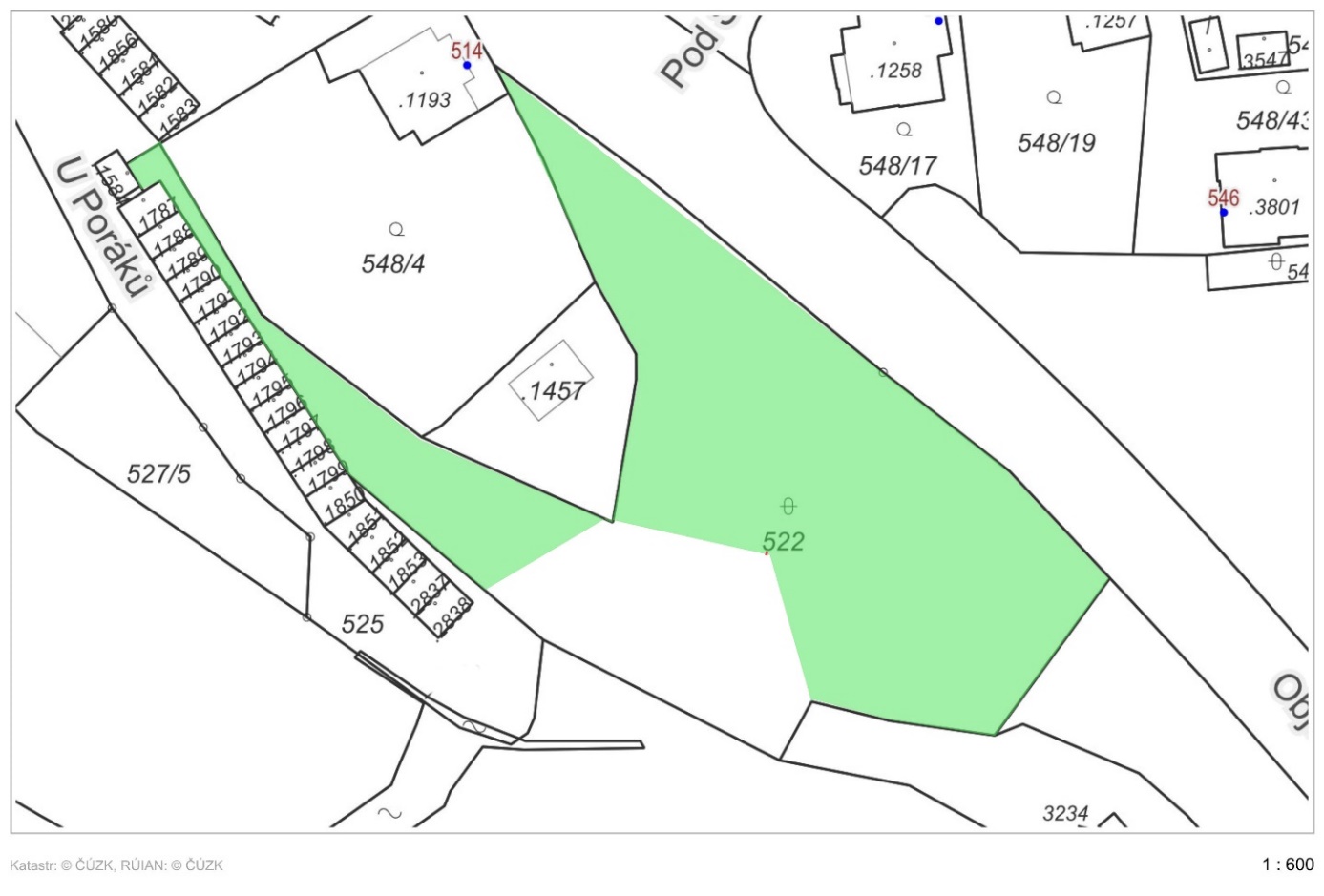 